«О мерах по обеспечению пожарной безопасности в период распространения короновирусной инфекции (2019-nCoV)»В целях обеспечения пожарной безопасности на подведомственной территории направляю в Ваш адрес рекомендации и иную информацию, содержащую меры пожарной безопасности в период карантина и весенне-летнего пожароопасного периода. ТРЕБУЮ:Указанную информацию разместить на официальных сайтах администраций (группах, страницах в социальных сетях).Указанную информацию разместить в местах посещения гражданами в период карантина (магазины розничной торговли продуктами питания). Установить контроль, за запретом на утилизацию мусора и сухой травыпутем сжигания, в местах общего пользования и на территории  индивидуальной жилой застройки. Приложение №1, 2  на 4 л. в 1 экз.Заместитель начальник отдела                                                                     И.Х. ХамитовИсп. Абубакиров И.И.8(34751)31662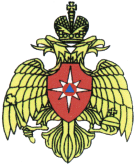 МЧС РоссииГЛАВНОЕ УПРАВЛЕНИЕ МИНИСТЕРСТВА РОССИЙСКОЙ ФЕДЕРАЦИИ ПО ДЕЛАМ ГРАЖДАНСКОЙ ОБОРОНЫ, ЧРЕЗВЫЧАЙНЫМ СИТУАЦИЯМ И ЛИКВИДАЦИИ ПОСЛЕДСТВИЙ СТИХИЙНЫХ БЕДСТВИЙПО РЕСПУБЛИКЕ БАШКОРТОСТАНУПРАВЛЕНИЕ НАДЗОРНОЙ ДЕЯТЕЛЬНОСТИ И ПРОФИЛАКТИЧЕСКОЙ РАБОТЫБАЙМАКСКИЙ МЕЖРАЙОННЫЙ ОТДЕЛ  НАДЗОРНОЙ ДЕЯТЕЛЬНОСТИ  И ПРОФИЛАКТИЧЕСКОЙ РАБОТЫул.Голубцова, 107б, Зилаирский район, с. Зилаир, 453680Телефон.: (347) 52-2-22-01 Еmail: ond.zilair@mail.ru.Единый телефон доверия: (347) 233-99-9930.03.2020  № 302-4-20-26На  №    от ____________ 201__ годаГлавам администраций сельских поселений муниципального района Баймакский район  РБ(по списку)